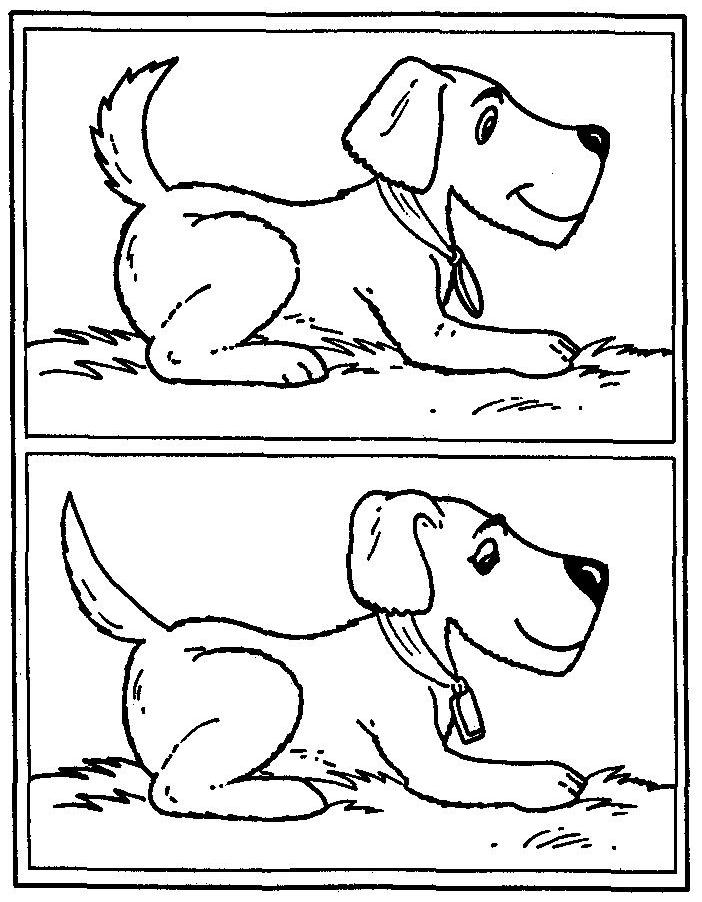 Nájdi rozdiely v obrázkoch a zakrúžkuj ich.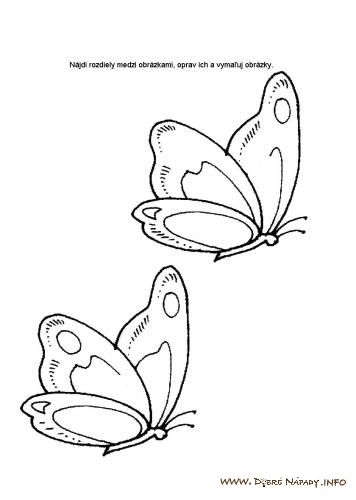 Nájdi rozdiely medzi obrázkami, oprav ich a vymaľuj obrázky.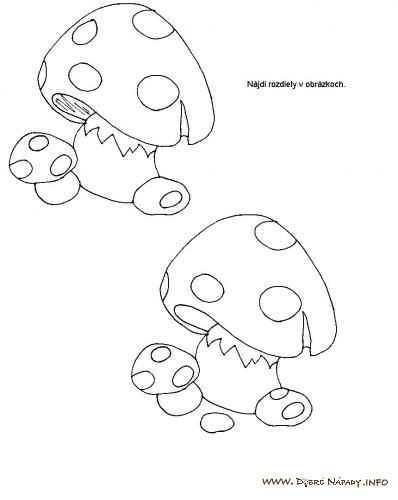 Nájdi rozdiely v obrázkoch a zakrúžkuj ich.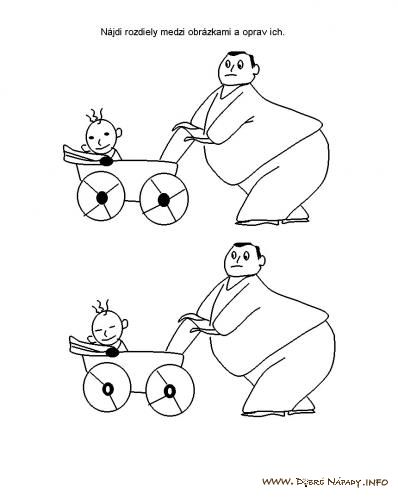 Nájdi rozdiely medzi obrázkami a oprav ich.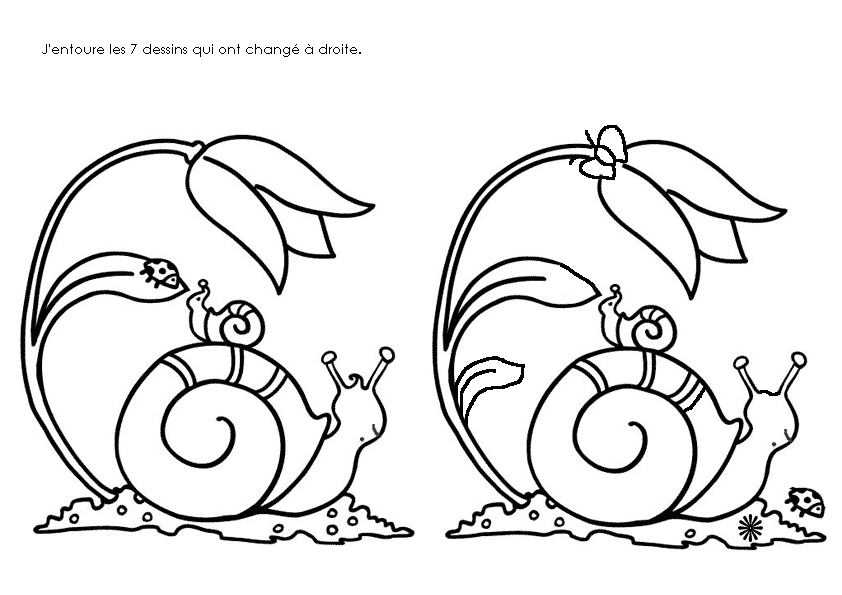 Nájdi 7 rozdielov medzi obrázkami.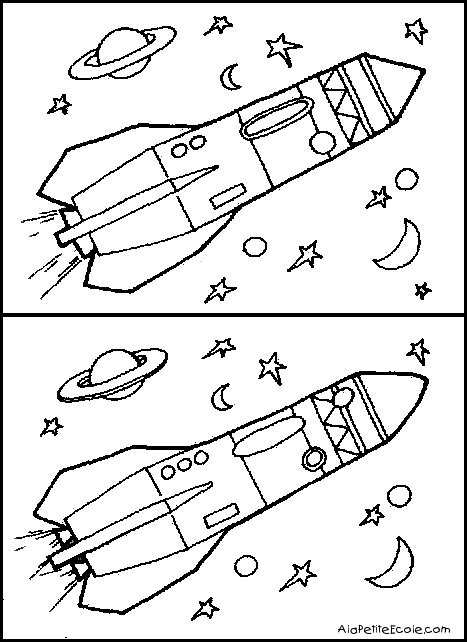 Nájdi rozdiely v obrázkoch a zakrúžkuj ich.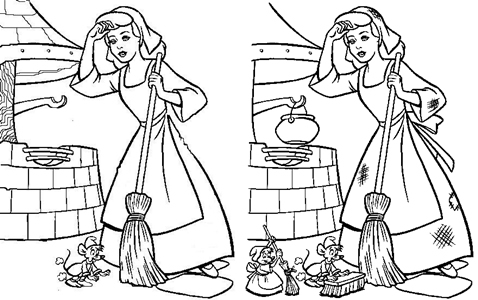 Nájdi rozdiely v obrázkoch a zakrúžkuj ich.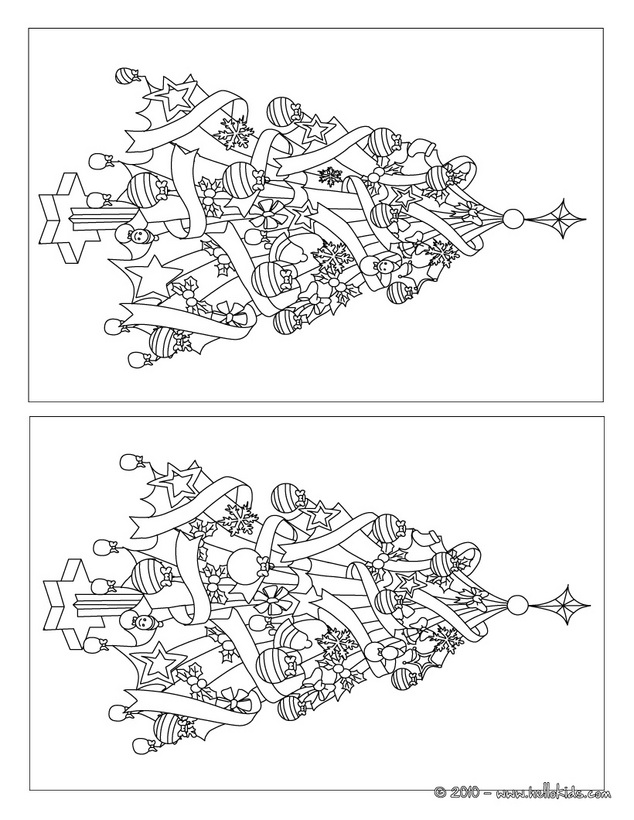 Nájdi rozdiely v obrázkoch a zakrúžkuj ich.